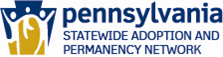  Child Profile BenchmarkChild Name:Child ID#:Swan ID#:Affiliate Agency:County Caseworker:After the placement, the Child Profile will be located only in the following four places:Selected familyPlacing county agencyAffiliate agency that prepared the Child ProfileAffiliate agency that supervised and provided permanency, if different than agency completing the Child Profile*SWAN Program Components, Section E: SWAN Services, 1) Direct Services, b) Child Profile, SWAN Program Activities for Child Profile #8BenchmarkBenchmarkDate CompletedWorker (Name)CommentsInitial ReferralInitial ReferralInitial ReferralInitial ReferralInitial ReferralAffiliate receives referral from SWAN *SWAN Program Components, Section A: Child Population Served*SWAN Program Components, Section E: SWAN Services, 1) Direct Services, b) Child Profile*SWAN Program Components, Section E: SWAN Services, 1) Direct Services, b) Child Profile, Child Profile Enhancements *Attachment B: Child Profile,  *Child Profile See Template *See Child Profile Guidelines Affiliate receives referral from SWAN *SWAN Program Components, Section A: Child Population Served*SWAN Program Components, Section E: SWAN Services, 1) Direct Services, b) Child Profile*SWAN Program Components, Section E: SWAN Services, 1) Direct Services, b) Child Profile, Child Profile Enhancements *Attachment B: Child Profile,  *Child Profile See Template *See Child Profile Guidelines Affiliate worker notifies county of acceptance and case assignment within 5 business days of receiving referralAffiliate worker notifies county of acceptance and case assignment within 5 business days of receiving referralIf affiliate rejects referral, affiliate notifies county and SWAN regional technical assistant, RTA within 5 business daysIf affiliate rejects referral, affiliate notifies county and SWAN regional technical assistant, RTA within 5 business daysInitial ContactInitial ContactInitial ContactInitial ContactInitial ContactWithin 5 business days of having case assigned, affiliate sets up timeline detailing tasks and responsibilities*SWAN Program Components, Section D: Network Participant Roles, Roles of Network Participants, AffiliatesWithin 5 business days of having case assigned, affiliate sets up timeline detailing tasks and responsibilities*SWAN Program Components, Section D: Network Participant Roles, Roles of Network Participants, AffiliatesAffiliate discusses county protocol for accessing confidential information and recordsNOTE:  According to the Department of Public Welfare regulations, the release of information that would identify the person or entity who made a report of suspected child abuse or neglect or a person who cooperated in a subsequent investigation is prohibited.  (c) Protecting identity of person making report.--Except for reports pursuant to subsection (a)(9) and (10), the release of data that would identify the person who made a report of suspected child abuse or the person who cooperated in a subsequent investigation is prohibited unless the secretary finds that the release will not be detrimental to the safety of that person. Law enforcement officials shall treat all reporting sources as confidential informants.                                 23 Pa. Cons. Stat. Ann. § 6340Affiliate discusses county protocol for accessing confidential information and recordsNOTE:  According to the Department of Public Welfare regulations, the release of information that would identify the person or entity who made a report of suspected child abuse or neglect or a person who cooperated in a subsequent investigation is prohibited.  (c) Protecting identity of person making report.--Except for reports pursuant to subsection (a)(9) and (10), the release of data that would identify the person who made a report of suspected child abuse or the person who cooperated in a subsequent investigation is prohibited unless the secretary finds that the release will not be detrimental to the safety of that person. Law enforcement officials shall treat all reporting sources as confidential informants.                                 23 Pa. Cons. Stat. Ann. § 6340For children with a goal of adoption, affiliate checks  status of Pennsylvania Adoption Exchange, PAE registration to ensure that the status is correct and information is current*SWAN Program Components, Section E: SWAN Services, 1) Direct Services, b) Child Profile, Child Profile Enhancements, Bullet #4 & #5*Attachment C: Pennsylvania Adoption Exchange InstructionsFor children with a goal of adoption, affiliate checks  status of Pennsylvania Adoption Exchange, PAE registration to ensure that the status is correct and information is current*SWAN Program Components, Section E: SWAN Services, 1) Direct Services, b) Child Profile, Child Profile Enhancements, Bullet #4 & #5*Attachment C: Pennsylvania Adoption Exchange InstructionsChild Profile TasksChild Profile TasksChild Profile TasksChild Profile TasksChild Profile TasksAffiliate reviews all pertinent files about the child at county agency and all placement agencies*Attachment B: Child ProfileAffiliate reviews all pertinent files about the child at county agency and all placement agencies*Attachment B: Child ProfileAffiliate discusses case with county worker*Attachment B: Child ProfileAffiliate discusses case with county worker*Attachment B: Child ProfileAffiliate discusses case with placement provider*Attachment B: Child ProfileAffiliate discusses case with placement provider*Attachment B: Child ProfileAffiliate meets with child and reviews child’s lifebookIf no lifebook exists, informs county and recommends a Child Preparation unit of service be referred*Attachment B: Child Profile*SWAN Program Components, Section E: SWAN Services, 1) Direct Services, c) Child Preparation for Permanency, SWAN Program Activities for Child Preparation, Child Preparation #3Affiliate meets with child and reviews child’s lifebookIf no lifebook exists, informs county and recommends a Child Preparation unit of service be referred*Attachment B: Child Profile*SWAN Program Components, Section E: SWAN Services, 1) Direct Services, c) Child Preparation for Permanency, SWAN Program Activities for Child Preparation, Child Preparation #3Affiliate discusses case with child’s current primary caregiver*Attachment B: Child ProfileAffiliate discusses case with child’s current primary caregiver*Attachment B: Child ProfileAffiliate requests copies of necessary documents not included in the county file*Attachment B: Child ProfileAffiliate requests copies of necessary documents not included in the county file*Attachment B: Child ProfileAffiliate makes case-appropriate collateral contacts.  If unsuccessful in obtaining information, affiliate documents attempts in comment section Affiliate makes case-appropriate collateral contacts.  If unsuccessful in obtaining information, affiliate documents attempts in comment section Birth parents Yes       No Yes       NoRelatives Yes       No Yes       NoPrevious foster parents Yes       No Yes       NoPrevious placement agencies Yes       No Yes       NoTeachers/School Yes       No Yes       NoMedical information/history sources Yes       No Yes       NoTherapeutic treatment providers (counselors, therapists, etc) Yes       No Yes       NoOther people involved with child  (Please specify who in comment section) Yes       No Yes       NoA written child profile document using the Child Profile template will be created by the affiliate.A written child profile document using the Child Profile template will be created by the affiliate.*Attachment B: Child Profile*Attachment B: Child ProfileAfter Completion of Child ProfileAfter Completion of Child ProfileAfter Completion of Child ProfileAfter Completion of Child ProfileAfter Completion of Child ProfileWithin 90 days of receiving referral, affiliate submits Child Profile with a photograph to county*SWAN Program Components, Section E: SWAN Services, 1) Direct Services, b) Child Profile, Child Profile Enhancements*SWAN Program Components, Section E: SWAN Services, 1) Direct Services, b) Child Profile, SWAN Program Activities for Child Profile #3 & #4Within 90 days of receiving referral, affiliate submits Child Profile with a photograph to county*SWAN Program Components, Section E: SWAN Services, 1) Direct Services, b) Child Profile, Child Profile Enhancements*SWAN Program Components, Section E: SWAN Services, 1) Direct Services, b) Child Profile, SWAN Program Activities for Child Profile #3 & #4If child requires recruitment efforts, affiliate submits one page written synopsis to countyIf child requires recruitment efforts, affiliate submits one page written synopsis to countyAffiliate follows up with county two weeks after submission to verify if revisions are neededAffiliate follows up with county two weeks after submission to verify if revisions are neededDate county requested revisions, if applicableDate county requested revisions, if applicableAffiliate revises profile within 2 weeks of county requestAffiliate revises profile within 2 weeks of county requestDate county certifies Child ProfileDate county certifies Child ProfileAffiliate submits completed printed or electronic copy of benchmark to countyAffiliate submits completed printed or electronic copy of benchmark to countyAffiliate submits completed benchmark to SWAN prime contractor*SWAN Program Components, Section C: Units of Service, Payment Rates and Authorization Required*SWAN Program Components, Section E: SWAN Services, 1) Direct Services, b) Child ProfileAffiliate submits completed benchmark to SWAN prime contractor*SWAN Program Components, Section C: Units of Service, Payment Rates and Authorization Required*SWAN Program Components, Section E: SWAN Services, 1) Direct Services, b) Child Profile